Vážení rodiče,nabízíme Vám výběr ubytování pro Vašeho syna/dceru:-  cena za lůžko ve čtyřlůžkovém pokoji činí        1 000,- Kč-  cena za lůžko ve třílůžkovém pokoji činí           1 000,- Kč-  cena za lůžko ve dvoulůžkovém pokoji činí      1 400,- KčProsíme Vás o výběr zaškrtnutím níže uvedených kategorií ubytování. Návratky zašlete spolu s přihláškou na DM na adresu školy nejpozději do 18. 5. 2020!!								Ing. Kateřina Lukšíková, v.r.									  vedoucí DM zde odstřihněte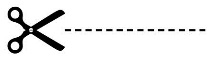 _________________________________________________________________________________N á v r a t k aPožaduji ubytování pro svého syna/dceru:    …………………………………………...Studijní/učební obor: …………………………………………………………………………..a) ve čtyřlůžkovém pokoji za         1 000,- Kč /měsíčněb) ve třílůžkovém pokoji za           1  000,- Kč /měsíčněc) ve dvoulůžkovém pokoji za       1 400,- Kč /měsíčněV ………………………dne ……………….                         ...............................................